INDICAÇÃO Nº 05482/2013Sugere ao Poder Executivo Municipal a sinalização denominativa na EMEI Prof.ª Elvira Valente Dias, no bairro Jardim Esmeralda. Excelentíssimo Senhor Prefeito Municipal, Nos termos do Art. 108 do Regimento Interno desta Casa de Leis, dirijo-me a Vossa Excelência para sugerir que, por intermédio do Setor competente, promova a sinalização denominativa na EMEI Prof.ª Elvira Valente Dias, no bairro Jardim Esmeralda, neste município. Justificativa:Conforme visita realizada “in loco”, este vereador pode constatar que a referida escola não possui indicação denominativa no prédio, dificultando a identificação da mesma por parte dos munícipes.Plenário “Dr. Tancredo Neves”, em 09 de outubro de 2.013.ANTONIO PEREIRA“Pereira”-Vereador PT-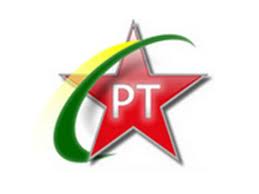 